   State of California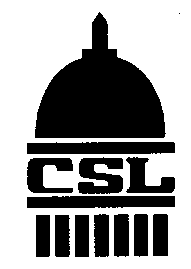    California Senior Legislature   1020 N Street, Room 513, Sacramento, CA 95814   Phone (916) 552-8056    Fax (916) 552-8013www.4csl.org JOINT RULES COMMITTEE TELECONFERENCE MEETING MINUTESDecember 8, 201510:00AM-3:30PM(Lunch Recess 12:00-1:00 PM)Chair:  Senior Assembly Member John PointerVice Chair:  Senior Senator TBDVice Chair:  Senior Assembly Member Shirley KrohnCall To OrderThe Joint Rules Committee Meeting was called to order by Chair, SA Pointer at 10:09 a.m.Invocation by SS MartinPledge of Allegiance was led by SS LePeilbetRoll Call				Senior Senators:  Allan Bortel, Michael LePielbet, Sonja 					Martin		Senior Assembly Members:   Shirley Krohn, John Pointer, 			Leo Sullivan, Allan Hurst, Anne Warren		Absent   Lauren Rolfe, Charles Mitchell, Jack Alderson, 			Lavada Theus				A quorum was present.IntroductionsTerry Sonnefeld, Ellie BlochPublic Comments		No Public Comment.Discussion/Action ItemsApprove Agenda of December 8, 2015	SA Sullivan moved to approve the agenda.  SS LePeilbet seconded the motion.  Agenda approved as presented.	Record of Vote:Approve Minutes of November 4, 2015 JRC Meeting	SS LePeilbet moved to approve the minutes as presented.  SA Sullivan 	seconded the motion.  Minutes approved as presented.	Record of Vote:	Record of Vote:CorrespondenceNone.      VIII.     Election of Senate Vice Chair		A.	SA Krohn nominated SS LePeilbet as Senate Vice Chair.  SA Sullivan 			seconded the motion.  No additional nominations received.  LePeilbet 			accepted the nomination.Record of Vote:      IX.		Sub-Committee Reports		A.	Budget & Finance			SSM Bailey provided a review of the Budget and Finances detail 				provided in the Budget & Finance Report dated December 7, 2015.			As of October 30, 2015, the California Senior Legislature Fund (Code 			427) received a total of $59,371 in contributions.  Donations are 73% 				lower than the same period last year and donors are down by 58%.  				The balance in the CFoA account is $9,540.19 as of September 30, 				2015.			Chair Pointer noted that he and Herb Schwartz will be reporting on the 			Budget and Finances in the future.		B.	Fund Development		Chair Pointer noted that SS Bortel will continue to oversee Fund Development.  Additional assignments are as follows:			FoCSL	SS MacAllister			FoCSL (Business)	SS Sonnefeld			   Corp Fundraising			   Retiree Groups			   Chambers of Commerce		C.	Public Relations			1.  SA Krohn will Chair this committee.			2.  Chair Pointer noted that this area will cover the following:			     TAC		C4A			     Tax Preparers	Veterans Affairs (LePeilbet)			     Community Affairs			3.  Barbara Kuhns will serve as the volunteer advisor on tax preparers.			4.  SA Krohn noted that Imprenta has completed the logos and a 				     Powerpoint with new image is available to all members.			5.  The meet and greet is scheduled for January 13, 2016 from 8:30-				     10:30AM.  JRC members can attend at own cost.   Meet & Greet     			     invitation is printed and will be going out to State Legislators within 			     the week.		D.	Policy and Procedure			Chair Pointer noted that SA Sullivan will Chair Policy and Procedure 				Sub-Committee.  Former CSL Member Jim Levy will serve as a 				volunteer advisor.			Chair Pointer noted that the past practice and current policy does not 				permit CSL members to participate on teleconferences from personal 			residences.  Members are required to participate from public locations, 			such as libraries, senior centers, government offices etc.			This practice has been in place based on advice from the Legal 				Services Division of the Department of Consumer Affairs.  Members 				safety, privacy and CSL liability were considerations regarding this 				practice.X.		Legislative Committee Report		1.	SA Warren noted that the LEG Committee would be electing Chair and 		Vice Chairs on Thursday.  Pre-planning for the January meeting is 				underway.  All committee members have received team assignments.XI.		Chair’s Report		Nothing to add, covered in other areas of the meeting.XII.		Old Business		A.	Code 427			During the filing season the focus will be on Code 427 with efforts to 				reach the following:Tax PayersTax PreparersRetiree OrganizationsSenior CentersGolf Courses, Exercise Groups, Gyms, Del Webb Communities		B.	SA Warren moved to approve the 427 promotion approaches outlined 				using the materials developed by Imprenta (with new logo) and JRC 					members are prepared to justify to CSL members when asked about 					this approach.  SS Bortel seconded the motion.  Motion carried.Record of Vote:		Meeting was adjourned at 12:04 pm.YesNoAbstentionKrohnHurstBortelLePeilbetPointerSullivanMartinWarrenYesNoAbstentionKrohnHurstBortelLePeilbetPointerSullivanMartinWarrenYesNoAbstentionKrohnHurstBortelLePeilbetPointerSullivanMartinWarrenYesNoAbstentionKrohnHurstBortelLePeilbetPointerSullivanMartinWarren